Gold Standard for the Global GoalsPoA Design Consultation Report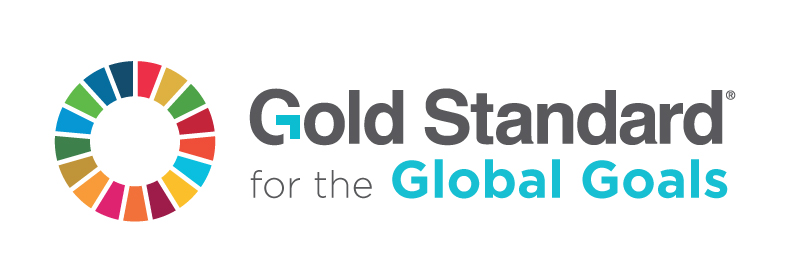 , Version 1.1KEY PROJECT INFORMATION.1. 	Description of the consultation methods  whether physical meeting was organized feedback was collected electronically  key programme information shared with stakeholders details of each technology/practice covered by the Programme, the implementation plan, geographical scope of the programme, entities involved, interaction with other similar  in overlapping geographical ..3. 	Invitationtracking table .1. 	Assessment of comments received. 	Summary of changes to the Programme design based on stakeholder feedback received. This  potential synergies and conflicts identified with similar programmes . SECTION . 	DESIGN OF STAKEHOLDER CONSULTATION Organisation (if relevant)Name of inviteeMethod of invitationDate of invitationSECTION . 		 OUTCOME OF THE CONSULTATION PROCESS